Antrag an die Jugendvollversammlung 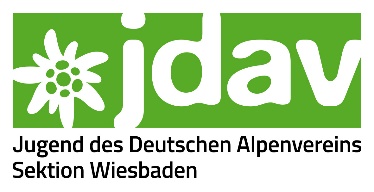 der Sektion Wiesbaden am 16.11.2019Unsere JDAV ist für alle da!
Erklärung für ein vielfältiges, offenes und tolerantes Miteinander in der JDAV WiesbadenAntragsteller*in:Mathilda Schumann, Tony Petzold, Christiane JaspersAntragstextWir beantragen, dass alle aktiven Mitglieder und Gremien der JDAV Wiesbaden gemeinsam eine Erklärung für ein vielfältiges, offenes und tolerantes Miteinander erarbeiten und zumindest in den Sektionsmedien veröffentlichen. Die Erklärung soll unsere gemeinsamen Werte und Vorstellungen, wie wir miteinander umgehen wollen, festhalten. Sie soll uns allen in der JDAV Wiesbaden als Erinnerung an unsere Wünsche für ein gelingendes Miteinander, aber auch als Vereinbarung dienen. Ablauf des Entwicklungsprozesses Alle aktiven Mitglieder der JDAV Wiesbaden entwickeln in ihren Gruppen bis März 2020 konkret ausformulierte Vorschläge, welche Grundsätze und Umgangsformen wir für ein vielfältiges, offenes und tolerantes Miteinander in der JDAV Wiesbaden brauchen. Die Jugendleiter*Innen sollen die Gruppen dabei altersgemäß unterstützen und entsprechende Angebote zur Unterstützung dieses Prozesses liefern.Diese gemeinsamen Grundsätze sollen (vom Jugendausschuss) in einer allgemeinen Erklärung der gesamten JDAV Wiesbaden zusammengefasst werden, über die im nächsten Jahr auf der Jugendvollversammlung diskutiert und abgestimmt wird.Hintergrund/BegründungWir in der JDAV Wiesbaden sind junge Menschen, die zusammen -	die Natur, -	Berg- und Outdoor-Sportarten -	und eine starke Gemeinschaft erleben wollen. In der JDAV haben wir alle gemeinsame Interessen. Aber wir sind auch alle verschieden. Unsere gemeinsamen Unternehmungen können nur gelingen, wenn wir uns z.B. beim Klettern aufeinander verlassen können und füreinander Verantwortung übernehmen.Leider ist es in unserer Gesellschaft nicht immer selbstverständlich, dass die Vielfalt der Menschen als wertvolle Chance für ein bereicherndes Miteinander betrachtet wird. Gerade in den letzten Jahren erleben wir immer öfter, dass Menschen Angst vor Verschiedenheit haben und andere ausgrenzen oder anfeinden.Deshalb wollen wir alle aktiven Mitglieder der JDAV Wiesbaden einladen, mit uns an einer Erklärung für ein vielfältiges, offenes und tolerantes Miteinander in der JDAV Wiesbaden zu arbeiten. Wir wollen miteinander vereinbaren, wie wir unser Miteinander gestalten können, damit wir wirklich eine starke Gemeinschaft sind.  Eine solche Erklärung ist nicht nur notwendig, um unserer Verantwortung als Trägerin der freien Jugendhilfe nachzukommen. Wir finden diesen gemeinsamen Entwicklungsprozess auch aufgrund der gesellschaftlichen und politischen Entwicklung in Deutschland und Europa besonders wichtig und bereichernd. Nicht zuletzt wollen wir damit auch ein Zeichen über die Grenzen unserer Sektionsjugend hinaus setzen. 